Español IStudy Guide – Ch. 2Write the letter of the class period from Column B that corresponds to the times listed in order in Column A.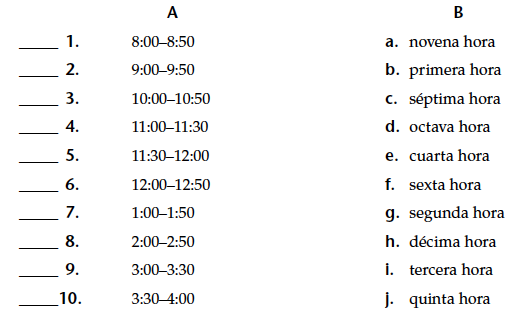 Write the subject pronoun that you would use to talk about each of the following people.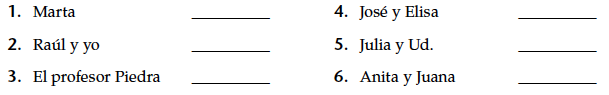 To whom is each sentence referring?  Write the subject of each sentence based on the ending of the verb.Necesito un libro para la clase de inglés.		_________________Estudian matemáticas.					_________________Hablas con la profesora de ciencias naturales.		_________________Necesitamos escribir la tarea.				_________________Hablan de la clase de arte.				_________________Enseña la clase de español.				_________________Linda is talking about her classes.  Complete her comments with the correct forms of the verbs estudiar, enseñar, or hablar.¡Uy, tengo muchas clases! Hoy Marta y yo ________________ para un examen de matemáticas y mañana yo _________________ para un examen de español. El profesor López __________________ la clase de español.  Me gusta la clase, pero él __________________ muy rápido. ¡Yo no __________________ rápido como él! El professor Rodríguez y la profesora Navarra _________________ la clase de educación física. ¡No ___________________ para esta clase! Y tú, ¿qué __________________ hoy?Answer the following questions in complete sentences based on the pictures.¿Qué es esto?____________________________________________________________________________________¿Qué hay en la mochila?____________________________________________________________________________________¿Cuántas sillas hay?____________________________________________________________________________________¿Qué está al lado de la ventana?____________________________________________________________________________________¿Qué hay en la mesa?____________________________________________________________________________________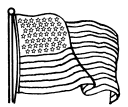 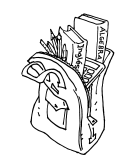 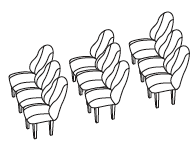 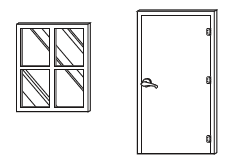 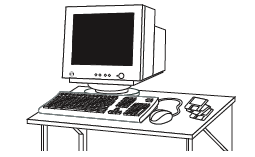 Fill in the blanks with the correct forms of the verb estar.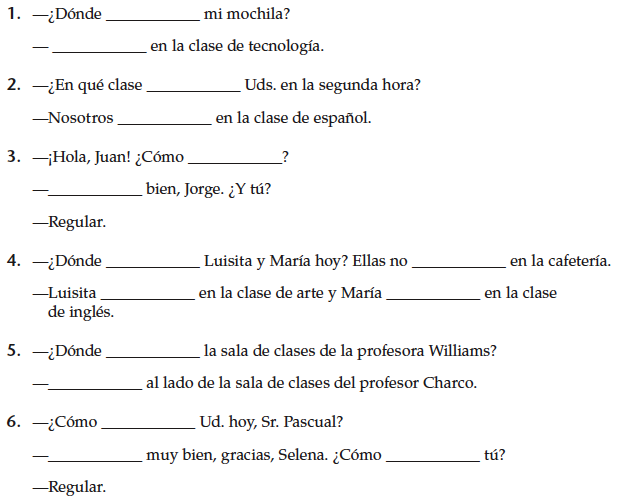 